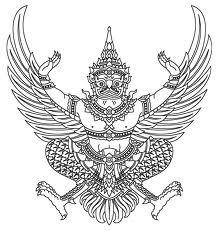                                ประกาศสถานีตำรวจภูธรเมืองเลย        เรื่อง ประกาศผู้ชนะ การเสนอราคาน้ำมันเชื่อเพลิง โดยวิธีเฉพาะเจาะจง*******************************************              ตามที่ สถานีตำรวจภูธรเมืองเลย ได้มีหนังสือเชิญชวนสำหรับการจัดซื้อน้ำมันเชื้อเพลิง ประจำเดือน พฤศจิกายน 2566 โดยวิธีการเฉพาะเจาะจง นั้น
                           ผู้ได้รับการคัดเลือกได้แก่ หจก.ยอดชายบริการ โดยเสนอราคาเป็นเงินทั้งสิ้น 190,400 บาท ( หนึ่งแสนเก้าหมื่นสี่ร้อยบาทถ้วน ) รวมภาษีมูลค่าเพิ่มและภาษีอื่น และค่าใช้จ่ายอื่นๆ ทั้งปวง                                      ประกาศ ณ วันที่   2  พฤศจิกายน  2566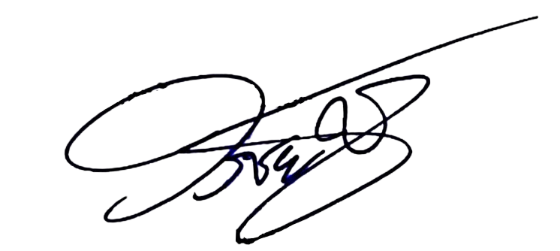 พันตำรวจเอก 
                                          ( วรชัย บางยี่ขัน )                                           ผู้กำกับการสถานีตำรวจภูธรเมืองเลย                               ประกาศสถานีตำรวจภูธรเมืองเลย        เรื่อง ประกาศผู้ชนะ การเสนอราคาน้ำมันเชื่อเพลิง โดยวิธีเฉพาะเจาะจง*******************************************               ตามที่ สถานีตำรวจภูธรเมืองเลย ได้มีหนังสือเชิญชวนสำหรับการจัดซื้อน้ำมันเชื้อเพลิง ประจำเดือน ธันวาคม 2566 โดยวิธีการเฉพาะเจาะจง นั้น               ผู้ได้รับการคัดเลือกได้แก่ หจก.ยอดชายบริการ โดยเสนอราคาเป็นเงินทั้งสิ้น 156,200 บาท ( หนึ่งแสนห้าหมื่นหกพันสองร้อยบาทถ้วน )  รวมภาษีมูลค่าเพิ่มและภาษีอื่น และค่าใช้จ่ายอื่นๆ ทั้งปวงประกาศ ณ วันที่   2  ธันวาคม  2566พันตำรวจเอก 
                                          ( วรชัย บางยี่ขัน )                                           ผู้กำกับการสถานีตำรวจภูธรเมืองเลย                               ประกาศสถานีตำรวจภูธรเมืองเลย        เรื่อง ประกาศผู้ชนะ การเสนอราคาน้ำมันเชื่อเพลิง โดยวิธีเฉพาะเจาะจง*******************************************             ตามที่ สถานีตำรวจภูธรเมืองเลย ได้มีหนังสือเชิญชวนสำหรับการจัดซื้อน้ำมันเชื้อเพลิง ประจำเดือน มกราคม 2567 โดยวิธีการเฉพาะเจาะจง นั้น
             ผู้ได้รับการคัดเลือกได้แก่ หจก.ยอดชายบริการ โดยเสนอราคาเป็นเงินทั้งสิ้น 156,200 บาท  (  หนึ่งแสนห้าหมื่นหกพันสองร้อยบาทถ้วน )  รวมภาษีมูลค่าเพิ่มและภาษีอื่น และค่าใช้จ่ายอื่นๆ ทั้งปวงประกาศ ณ วันที่   2  มกราคม  2567พันตำรวจเอก 
                                          ( วรชัย บางยี่ขัน )                                           ผู้กำกับการสถานีตำรวจภูธรเมืองเลย